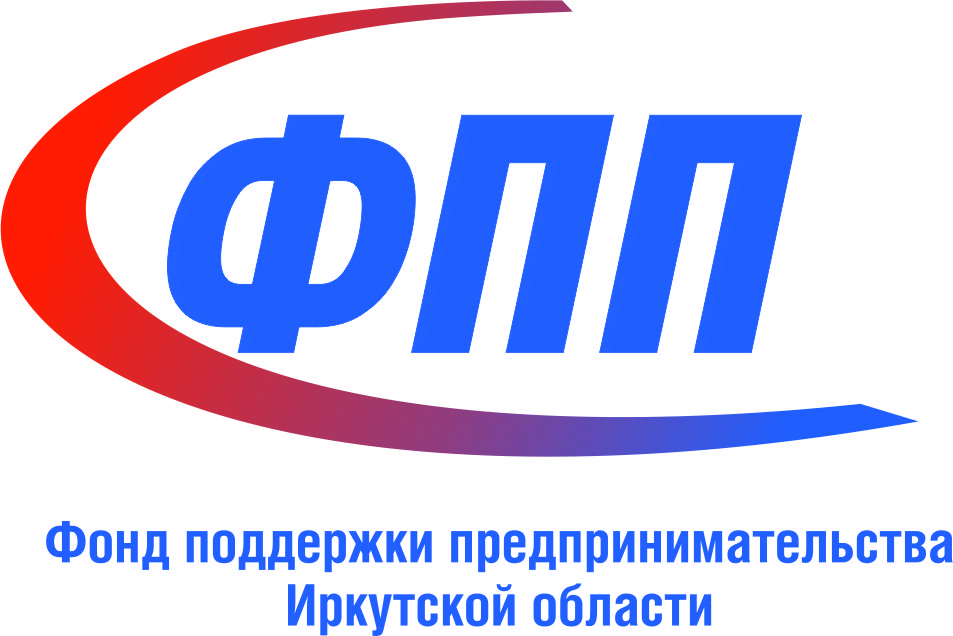 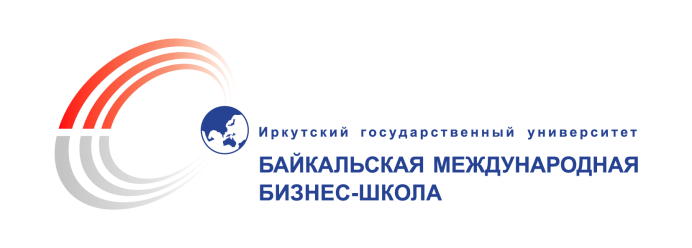 "Стратегический бизнес-интенсив"Фонд «Центр поддержки субъектов малого и среднего предпринимательства в Иркутской области» и Байкальская международная бизнес-школа Иркутского государственного университета объявляют набор на обучающую програму  «Стратегический бизнес-интенсив».Цель программы - содействие развитию малого и среднего предпринимательства в Иркутской области. Дать обучающимся на программе знания и навыки практической организации и ведения бизнеса, сделать СМСП Иркутской области конкурентоспособными. В рамках программы будут рассмотрены практические кейсы как зарубежного, так и российского (регионального) бизнеса.Обучение на программе бесплатное, предусмотрен конкурсный отбор.По окончании программы слушателям выдаётся диплом Иркутского государственного университета о профессиональной переподготовке.Основные темы программы:Управление проектамиСтратегический менеджментИнтернет-технологии в бизнесе: MS ProjectВнешнеэкономическая деятельностьМаркетинг на B2B и B2C рынкахСтратегический менеджмент: Управление изменениями в компанииУсловия поступления:Гражданство РФ (предоставляются оригинал и копия паспорта);Документ об образовании (диплом о высшем или средне-специальном образовании);Фотографии 3х4, 2 шт;Заявление на имя ректора ИГУ (предоставляется БМБШ);График программы:Конкурсный отбор – 06.10.20161 модуль–08.10.2016-09.10.20162 модуль–22.10.2016-23.10.20163 модуль–05.11.2016-06.11.20164 модуль–19.11.2016-20.11.20165 модуль–03.12.2016-04.12.2016Госэкзамен/Защита проекта –05.12.2016Контактная информация:
Декан факультета бизнеса и менеджмента - Тверитинов Александр АлександровичКоординатор программ ФБМ – Сафронова Светлана Викторовна
г. Иркутск, ул. Карла Маркса, 1, административный корпус ИГУ, ауд.109, Факультет бизнеса и менеджмента БМБШ ИГУ
Телефон: (3952) 24-19-02 E-mail: mba@buk.irk.ruЗарегистрироваться на программу можно онлайн:на сайте БМБШ ИГУ – http://buk.irk.ru/на сайте ФПП Иркутской области - http://irk-cpp.ru/Зарегистрироваться на программу можно онлайн:на сайте БМБШ ИГУ – http://buk.irk.ru/на сайте ФПП Иркутской области - http://irk-cpp.ru/